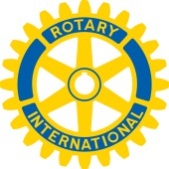 Homestead High SchoolT-M Rotary “Student of the Month”Official Nomination Form(Applications are available for download at tmrotary.org)*Seniors Only*		Name/Grade of Nominee___________________________________		Address of Nominee_______________________________________		City/State/Zip of Nominee__________________________________		Names of Nominee’s Parents________________________________		Phone Number______________  Date______________   Age______COMMUNITY/SCHOOL/CHURCH/OTHER INVOLVEMENT – REASONS FOR NOMINATION OF AFORENAMED NOMINEEVolunteer Work & Community Service: (40)________________________________________________________________________________________________________________________________________________________________________________________________________________________________________________________________________________________________________________________________________________________________________________________________________________________________________________________________________________________________________________________________________________________________________________________________Clubs & Organizations: (30)________________________________________________________________________________________________________________________________________________________________________________________________________________________________________________________________________________________________________________________________________________________________________________________________________________________________________________________________________________________________________________________________________________________________________________________________Name of Nominee: ___________________________________________________Positions of Leadership Held: (15)________________________________________________________________________________________________________________________________________________________________________________________________________________________________________________________________________________________________________________________________________________________________________________________________________________________________________________Honors & Awards Received: (10)________________________________________________________________________________________________________________________________________________________________________________________________________________________________________________________________________________________________________________________________________________________________________________________________________________________________________________Employment in Community or Other: (5)________________________________________________________________________________________________________________________________________________________________________________________________________________________________________________________________________________________________________________________________________________________________________If awarded a scholarship, how do you intend to utilize these funds?________________________________________________________________________________________________________________________________________________________________________________________________________________________________________________________________________________________________________________________________________________________________________Name of Person Nominating Student Nominee (Please Print):____________________________________________________________Signature of Nominator/Date:____________________________________________________________FEEL FREE TO ATTACH ADDITIONAL INFORMATION*Please return to counseling office. Thank You.*Family members of Rotarians can apply but are not eligible for the scholarship reward